УКАЗГУБЕРНАТОРА СВЕРДЛОВСКОЙ ОБЛАСТИОБ УТВЕРЖДЕНИИ ПОЛОЖЕНИЯ О ПРОВЕРКЕ ДОСТОВЕРНОСТИИ ПОЛНОТЫ СВЕДЕНИЙ, ПРЕДСТАВЛЯЕМЫХ ГРАЖДАНАМИ,ПРЕТЕНДУЮЩИМИ НА ЗАМЕЩЕНИЕ ДОЛЖНОСТЕЙ МУНИЦИПАЛЬНОЙ СЛУЖБЫВ СВЕРДЛОВСКОЙ ОБЛАСТИ, И МУНИЦИПАЛЬНЫМИ СЛУЖАЩИМИВ СВЕРДЛОВСКОЙ ОБЛАСТИ, И СОБЛЮДЕНИЯ МУНИЦИПАЛЬНЫМИСЛУЖАЩИМИ В СВЕРДЛОВСКОЙ ОБЛАСТИ ТРЕБОВАНИЙК СЛУЖЕБНОМУ ПОВЕДЕНИЮВ соответствии с Федеральным законом от 25 декабря 2008 года N 273-ФЗ "О противодействии коррупции", Федеральным законом от 2 марта 2007 года N 25-ФЗ "О муниципальной службе в Российской Федерации" и Законом Свердловской области от 29 октября 2007 года N 136-ОЗ "Об особенностях муниципальной службы на территории Свердловской области" постановляю:1. Утвердить Положение о проверке достоверности и полноты сведений, представляемых гражданами, претендующими на замещение должностей муниципальной службы в Свердловской области, и муниципальными служащими в Свердловской области, и соблюдения муниципальными служащими в Свердловской области требований к служебному поведению (прилагается).2. Настоящий Указ опубликовать в "Областной газете".ГубернаторСвердловской областиЕ.В.КУЙВАШЕВг. Екатеринбург10 декабря 2012 годаN 920-УГУтвержденоУказом ГубернатораСвердловской областиот 10 декабря 2012 г. N 920-УГПОЛОЖЕНИЕО ПРОВЕРКЕ ДОСТОВЕРНОСТИ И ПОЛНОТЫ СВЕДЕНИЙ, ПРЕДСТАВЛЯЕМЫХГРАЖДАНАМИ, ПРЕТЕНДУЮЩИМИ НА ЗАМЕЩЕНИЕ ДОЛЖНОСТЕЙМУНИЦИПАЛЬНОЙ СЛУЖБЫ В СВЕРДЛОВСКОЙ ОБЛАСТИ,И МУНИЦИПАЛЬНЫМИ СЛУЖАЩИМИ В СВЕРДЛОВСКОЙ ОБЛАСТИ,И СОБЛЮДЕНИЯ МУНИЦИПАЛЬНЫМИ СЛУЖАЩИМИВ СВЕРДЛОВСКОЙ ОБЛАСТИ ТРЕБОВАНИЙ К СЛУЖЕБНОМУ ПОВЕДЕНИЮ1. Настоящим Положением определяется порядок осуществления проверки:1) достоверности и полноты сведений о доходах, об имуществе и обязательствах имущественного характера, представленных гражданами, претендующими на замещение должностей муниципальной службы в органах местного самоуправления, аппаратах избирательных комиссий муниципальных образований, расположенных на территории Свердловской области (далее - гражданин, претендующий на замещение должности муниципальной службы), на отчетную дату, и муниципальными служащими, замещающими должности муниципальной службы в органах местного самоуправления, аппаратах избирательных комиссий муниципальных образований, расположенных на территории Свердловской области (далее - муниципальный служащий), за отчетный период и за два года, предшествующие отчетному периоду;2) достоверности и полноты сведений (в части, касающейся профилактики коррупционных правонарушений), представленных гражданами при поступлении на муниципальную службу на территории Свердловской области (далее - муниципальная служба) в соответствии с Федеральным законом от 02 марта 2007 года N 25-ФЗ "О муниципальной службе в Российской Федерации";(в ред. Указа Губернатора Свердловской области от 02.09.2019 N 430-УГ)3) соблюдения муниципальными служащими в течение трех лет, предшествующих поступлению информации, явившейся основанием для осуществления проверки, предусмотренной настоящим подпунктом, ограничений и запретов, требований о предотвращении или урегулировании конфликта интересов, исполнения ими обязанностей, установленных Федеральным законом от 02 марта 2007 года N 25-ФЗ "О муниципальной службе в Российской Федерации", Федеральным законом от 25 декабря 2008 года N 273-ФЗ "О противодействии коррупции" и другими федеральными законами (далее - требования к служебному поведению).(п. 1 в ред. Указа Губернатора Свердловской области от 27.11.2014 N 587-УГ)2. Проверка, предусмотренная в подпункте 1 пункта 1 настоящего положения, осуществляется соответственно в отношении граждан, претендующих на замещение должностей муниципальной службы, включенных в перечни, установленные нормативными правовыми актами Российской Федерации, и муниципальных служащих, замещающих указанные должности, кроме граждан, претендующих на замещение должностей глав местных администраций по контракту в муниципальных образованиях, расположенных на территории Свердловской области, и лиц, замещающих должности глав местных администраций по контракту в муниципальных образованиях, расположенных на территории Свердловской области.(п. 2 в ред. Указа Губернатора Свердловской области от 02.09.2019 N 430-УГ)3. Проверка, предусмотренная в подпунктах 2 и 3 пункта 1 настоящего Положения, осуществляется соответственно в отношении граждан, претендующих на замещение любой должности муниципальной службы, и муниципальных служащих, замещающих любую должность муниципальной службы.4. Проверка, предусмотренная в пункте 1 настоящего Положения, осуществляется по решению представителя нанимателя (работодателя), которое принимается отдельно в отношении каждого гражданина, претендующего на замещение должности муниципальной службы, или муниципального служащего и оформляется в письменной форме.5. По решению представителя нанимателя (работодателя) проверку осуществляет подразделение кадровой службы по профилактике коррупционных и иных правонарушений или должностное лицо кадровой службы, ответственное за работу по профилактике коррупционных и иных правонарушений (далее - кадровая служба или должностное лицо).6. Основанием для осуществления проверки, предусмотренной в пункте 1 настоящего Положения, является достаточная информация, представленная в письменном виде в установленном порядке:1) правоохранительными органами, иными государственными органами, органами местного самоуправления муниципальных образований и их должностными лицами;2) работниками кадровой службы;3) постоянно действующими руководящими органами политических партий и зарегистрированных в соответствии с законом иных общественных объединений, не являющихся политическими партиями;4) средствами массовой информации;5) Общественной палатой Российской Федерации и Общественной палатой Свердловской области.7. Информация анонимного характера не может служить основанием для проверки.8. Проверка осуществляется в срок, не превышающий 60 дней со дня принятия решения о ее проведении. Срок проверки может быть продлен до 90 дней лицом, принявшим решение о ее проведении.9. Утратил силу. - Указ Губернатора Свердловской области от 27.11.2014 N 587-УГ.10. При проведении проверки руководитель кадровой службы или должностное лицо вправе:(в ред. Указа Губернатора Свердловской области от 27.11.2014 N 587-УГ)1) проводить беседу с гражданином, претендующим на замещение должности муниципальной службы, или муниципальным служащим;2) изучать представленные гражданином, претендующим на замещение должности муниципальной службы, или муниципальным служащим сведения о доходах, об имуществе и обязательствах имущественного характера и дополнительные материалы;3) получать от гражданина, претендующего на замещение должности муниципальной службы, или муниципального служащего пояснения по представленным им сведениям о доходах, об имуществе и обязательствах имущественного характера и дополнительным материалам;4) подготавливать для направления в установленном порядке запросы в органы прокуратуры Российской Федерации, иные государственные органы, органы местного самоуправления, на предприятия, в учреждения, организации и общественные объединения (далее - государственные органы и организации) об имеющихся у них сведениях: о доходах, об имуществе и обязательствах имущественного характера гражданина, претендующего на замещение должности муниципальной службы, или муниципального служащего, супруги (супруга) и несовершеннолетних детей; о достоверности и полноте сведений, представленных гражданином, претендующим на замещение должности муниципальной службы, в соответствии с законодательством о муниципальной службе; о соблюдении муниципальным служащим требований к служебному поведению;(в ред. Указа Губернатора Свердловской области от 27.11.2014 N 587-УГ)5) наводить справки у физических лиц и получать от них информацию с их согласия;6) осуществлять анализ сведений, представленных гражданином, претендующим на замещение должности муниципальной службы, или муниципальным служащим в соответствии с законодательством Российской Федерации и Свердловской области о противодействии коррупции.11. В запросе, предусмотренном в подпункте 4 пункта 10 настоящего Положения, указываются:1) фамилия, имя, отчество руководителя государственного органа или организации, в которые направляется запрос;2) нормативный правовой акт, на основании которого направляется запрос;3) фамилия, имя, отчество, дата и место рождения, место регистрации, жительства и (или) пребывания, должность и место работы (службы), вид и реквизиты документа, удостоверяющего личность, гражданина, претендующего на замещение должности муниципальной службы, или муниципального служащего, его супруги (супруга) и несовершеннолетних детей, в отношении которых осуществляется проверка;(в ред. Указа Губернатора Свердловской области от 25.09.2013 N 480-УГ)4) содержание и объем сведений, подлежащих проверке;5) срок представления запрашиваемых сведений;6) фамилия, инициалы и номер телефона муниципального служащего, подготовившего запрос;6-1) идентификационный номер налогоплательщика (в случае направления запроса в налоговые органы Российской Федерации);(подп. 6-1 введен Указом Губернатора Свердловской области от 25.09.2013 N 480-УГ)7) другие необходимые сведения.Запросы направляются представителем нанимателя (работодателем), кроме запросов, указанных в пункте 12 настоящего Положения.(в ред. Указа Губернатора Свердловской области от 27.11.2014 N 587-УГ)12. Запросы о проведении оперативно-розыскных мероприятий в соответствии с частью третьей статьи 7 Федерального закона от 12 августа 1995 года N 144-ФЗ "Об оперативно-розыскной деятельности" направляются Губернатором Свердловской области. Запросы в кредитные организации, налоговые органы Российской Федерации и органы, осуществляющие государственную регистрацию прав на недвижимое имущество и сделок с ним, направляются Губернатором Свердловской области или Заместителем Губернатора Свердловской области - Руководителем Аппарата Губернатора Свердловской области и Правительства Свердловской области.(в ред. Указов Губернатора Свердловской области от 14.02.2017 N 85-УГ, от 02.09.2019 N 430-УГ)В случае необходимости направления запросов, указанных в части первой настоящего пункта, глава муниципального образования либо глава исполнительно-распорядительного органа муниципального образования, расположенного на территории Свердловской области, обращается с ходатайством на имя Губернатора Свердловской области или Заместителя Губернатора Свердловской области - Руководителя Аппарата Губернатора Свердловской области и Правительства Свердловской области о направлении соответствующих запросов. К ходатайству прилагается проект запроса.(в ред. Указов Губернатора Свердловской области от 14.02.2017 N 85-УГ, от 02.09.2019 N 430-УГ)В проекте запроса о проведении оперативно-розыскных мероприятий, помимо сведений, перечисленных в части первой пункта 11 настоящего Положения, указываются государственные органы и организации, в которые направлялись (направлены) запросы (с изложением краткого содержания запроса), и дается ссылка на соответствующие положения Федерального закона от 12 августа 1995 года N 144-ФЗ "Об оперативно-розыскной деятельности".(п. 12 в ред. Указа Губернатора Свердловской области от 27.11.2014 N 587-УГ)13. Руководитель подразделения кадровой службы или должностное лицо обеспечивает:1) уведомление в письменной форме гражданина, претендующего на замещение должности муниципальной службы, или муниципального служащего о начале в отношении него проверки и разъяснение ему содержания подпункта 2 настоящего пункта - в течение двух рабочих дней со дня получения соответствующего решения;2) проведение в случае обращения гражданина, претендующего на замещение должности муниципальной службы, или муниципального служащего беседы с ним, в ходе которой он должен быть проинформирован о том, какие сведения, представляемые им в соответствии с настоящим Положением, и соблюдение каких требований к служебному поведению подлежат проверке, - в течение семи рабочих дней со дня обращения гражданина или муниципального служащего, а при наличии уважительной причины - в срок, согласованный с гражданином или муниципальным служащим.14. По окончании проверки руководитель кадровой службы или должностное лицо обязан ознакомить с результатами проверки гражданина, претендующего на замещение должности муниципальной службы, или муниципального служащего с соблюдением законодательства Российской Федерации о государственной тайне.15. Гражданин, претендующий на замещение должности муниципальной службы, или муниципальный служащий вправе:1) давать пояснения в письменной форме: в ходе проверки; по вопросам, указанным в подпункте 2 пункта 13 настоящего Положения; по результатам проверки;2) представлять дополнительные материалы и давать по ним пояснения в письменной форме;3) обращаться в подразделение кадровой службы или к должностному лицу с подлежащим удовлетворению ходатайством о проведении с ним беседы по вопросам, указанным в подпункте 2 пункта 13 настоящего Положения.16. Пояснения, указанные в пункте 15 настоящего Положения, приобщаются к материалам проверки.17. На период проведения проверки муниципальный служащий может быть отстранен от замещаемой должности (от исполнения должностных обязанностей) на срок, не превышающий 60 дней со дня принятия решения о ее проведении. Указанный срок может быть продлен до 90 дней лицом, принявшим решение о проведении проверки.(в ред. Указа Губернатора Свердловской области от 02.09.2019 N 430-УГ)На период отстранения муниципального служащего от замещаемой должности (от исполнения должностных обязанностей) денежное содержание по замещаемой им должности сохраняется.(в ред. Указа Губернатора Свердловской области от 02.09.2019 N 430-УГ)18. Руководитель кадровой службы или должностное лицо представляет представителю нанимателя (работодателю) доклад о ее результатах.В докладе о результатах проверки должно содержаться одно из следующих предложений:1) о назначении гражданина на должность муниципальной службы;2) об отказе гражданину в назначении на должность муниципальной службы;3) об отсутствии оснований для применения к муниципальному служащему мер юридической ответственности;4) о применении к муниципальному служащему мер юридической ответственности;5) о представлении материалов проверки в соответствующую комиссию по соблюдению требований к служебному поведению муниципальных служащих и урегулированию конфликта интересов.19. Сведения о результатах проверки с письменного согласия представителя нанимателя (работодателя) с одновременным уведомлением об этом гражданина, претендующего на замещение должности муниципальной службы, или муниципального служащего, в отношении которых проводилась проверка, руководителем подразделения кадровой службы или должностным лицом направляется правоохранительным и налоговым органам, постоянно действующим руководящим органам политических партий и зарегистрированных в соответствии с законом иных общественных объединений, не являющихся политическими партиями, средствам массовой информации, Общественной палате Российской Федерации и Общественной палате Свердловской области, предоставившим информацию, явившуюся основанием для проведения проверки, с соблюдением законодательства Российской Федерации о персональных данных и государственной тайне.20. При установлении в ходе проверки обстоятельств, свидетельствующих о наличии признаков преступления или административного правонарушения, материалы об этом представляются в государственные органы в соответствии с их компетенцией.21. Представитель нанимателя (работодатель) рассмотрев доклад и соответствующее предложение, указанное в части второй пункта 18 настоящего Положения, принимает одно из следующих решений:1) назначить гражданина на должность муниципальной службы;2) отказать гражданину в назначении на должность муниципальной службы;3) применить к муниципальному служащему меры юридической ответственности;4) об отсутствии оснований для применения к муниципальному служащему мер юридической ответственности;5) представить материалы проверки в соответствующую комиссию по соблюдению требований к служебному поведению муниципальных служащих и урегулированию конфликта интересов.22. Материалы проверки хранятся в кадровой службе в течение трех лет со дня ее окончания, после чего передаются в архив.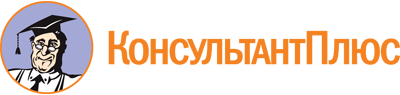 Указ Губернатора Свердловской области от 10.12.2012 N 920-УГ
(ред. от 02.09.2019)
"Об утверждении Положения о проверке достоверности и полноты сведений, представляемых гражданами, претендующими на замещение должностей муниципальной службы в Свердловской области, и муниципальными служащими в Свердловской области, и соблюдения муниципальными служащими в Свердловской области требований к служебному поведению"Документ предоставлен КонсультантПлюс

www.consultant.ru

Дата сохранения: 20.05.2020
 10 декабря 2012 годаN 920-УГСписок изменяющих документов(в ред. Указов Губернатора Свердловской области от 29.12.2012 N 1021-УГ,от 25.09.2013 N 480-УГ, от 27.11.2014 N 587-УГ, от 14.02.2017 N 85-УГ,от 02.09.2019 N 430-УГ)Список изменяющих документов(в ред. Указов Губернатора Свердловской области от 29.12.2012 N 1021-УГ,от 25.09.2013 N 480-УГ, от 27.11.2014 N 587-УГ, от 14.02.2017 N 85-УГ,от 02.09.2019 N 430-УГ)